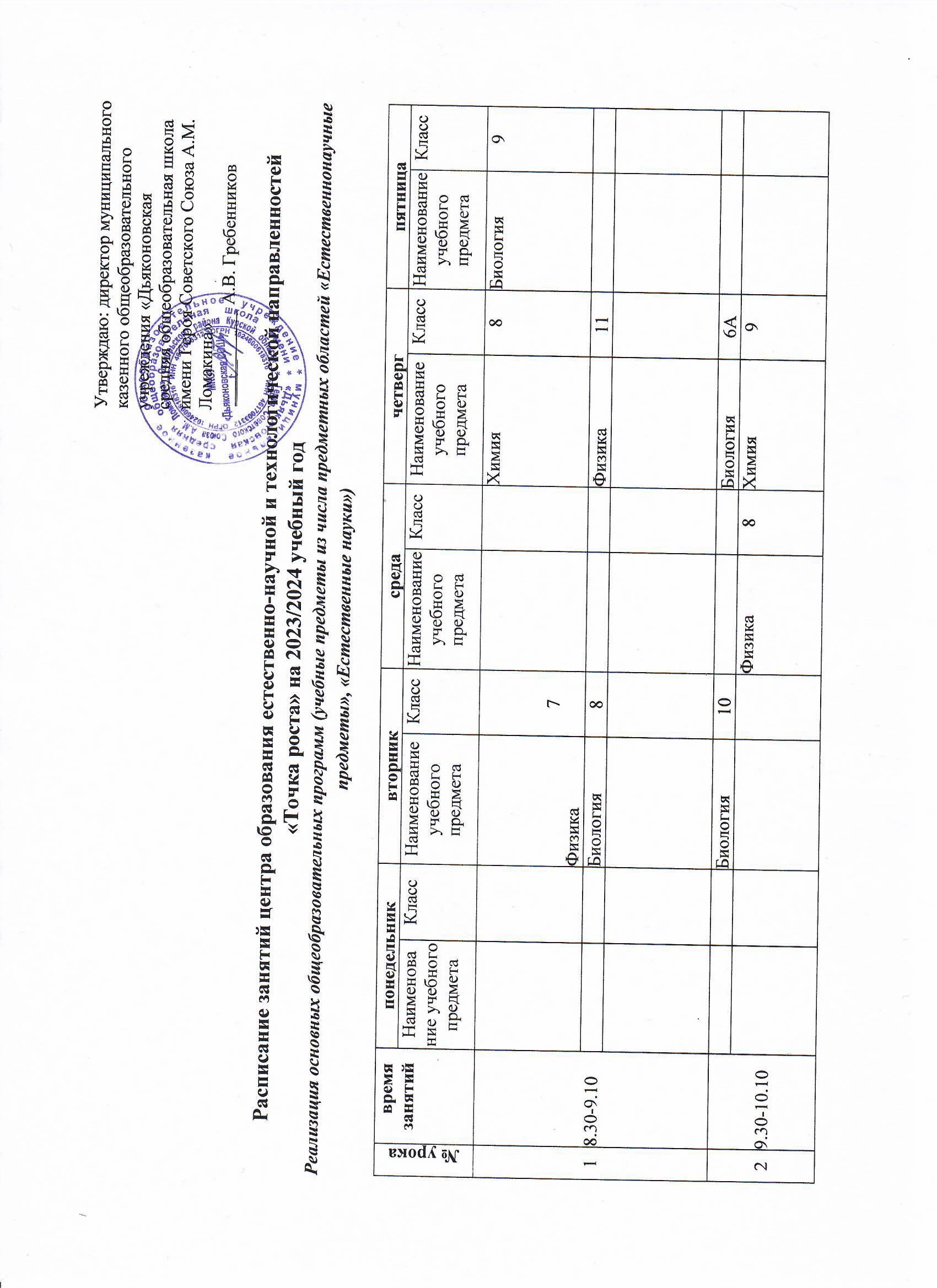 Реализация курсов внеурочной деятельности общеинтеллектуальной направленности и кружковой работы310.20-11.00Биология8310.20-11.00Химия10310.20-11.00411.10-11.50Физика9Химия11411.10-11.50Биология7411.10-11.50512.10-12.50Биология11512.10-12.50Биология7Физика9Химия9512.10-12.50Биология5Биология6Б6713.10-13.5014.00-14.40Физика10Химия86713.10-13.5014.00-14.40Физика10Физика11Физика9Физика86713.10-13.5014.00-14.406713.10-13.5014.00-14.40Физика7Физика10Физика116713.10-13.5014.00-14.40Биология9№ урока время занятийпонедельникпонедельниквторниквторниксредасредачетвергчетвергпятницапятница№ урока время занятийНаименование программы внеурочной деятельностиклассНаименование программы внеурочной деятельностиклассНаименование программы внеурочной деятельностиклассНаименование программы внеурочной деятельностиклассНаименование программы внеурочной деятельностикласс13.10-14.40«Робототехника»5-613.50-14.30«Юный эколог»314.10-14.5014.50-15.30«Юный эколог»315.00-15.40«Практическая биология»6А15.00-15.40«Познавательная биология»8«Практическая биология»7«Исследование в биологии»1115.00-15.40